Marina Advisory Committee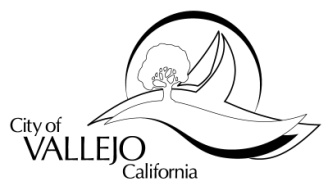 MinutesTHURSDAY, July 11, 2013CALL TO ORDERThe regular meeting of the Marina Advisory Committee was held on the above date in the Public Works Conference Room at City Hall.  The meeting was called to order at 5:00 p.m.  CALLMembers Present:		Dave Kinley, Ron Babcock,	City Staff Present:		Councilman Jesus Malgapo, Fiona Stryker, Roland Rojas					APPROVAL OF MINUTES Approved.APPROVAL OF AGENDA The agenda was approved.CORRESPONDENCENone BUSINESSMarina StaffingWeekend temp leaving Marina as of August 11th.  The Marina Maintenance Staff position (Ron Minnis) is being replaced by a building maintenance worker that will be helping the Marina.  The new hire will be working Monday through Friday.Cleanliness of MarinaJanitorial service seems better.  This was due to the fact that Fiona Stryker arranged for UBS to do a deep clean of restrooms and Marina office building windows to be washed.  Also, Ron Minnis contracted with Fight Back to pick up debris on rip rap.  There was also tree and stump removal from the promenade.OLD BUSINESSReport on berther insurance & registration:  There is a policy in place for customers who do not provide insurance.  The Marina can issue a 30 day notice to vacate the Marina for failure to provide the required documents.Department of Boating & Waterways grant:  The grant proposal / letter of intent, to receive grant money from the Department of Boating & Waterways requesting approximately $47,000.Report on status of berth / storage:  Occupancy rate for boats is at 42%.  PG&E was still working on shed area.  Sheds still to be demolished.Report on Marina Security (incident report):  Brief discussion on officer involved shooting on C dock.Confirmation of next meeting date:  September 5, 2013COMMUNITY FORUMRon Lee – introduced himself; this is his second appearance at MAC meeting, and he is still interested in being on this committee.Kevin Reilly introduced himself and handed out a flyer titled, “Introducing the Vallejo Community Beach”.  Kevin Reilly & Ron Lee made an observation that the Marina Occupancy Report should also show actual rentable slips (dredged slips).  This cannot be done until a hydro survey has been completed.STAFF COMMENTSFiona Stryker mentioned that walkthrough and discussion with Ron Minnis, it is known that attention to the docks is needed.  Brackets were ordered to replace / repair J & K docks; it was also mentioned that the marina building needs re-sided.  CHAIRPERSON’S  COMMITTEE MEMBER’S REPORTS/AGENDA REQUEST None.LIAISON COMMENTSJesus Malgapo introduced himself and discussed that he was the Marina’s link to City Council.  He also mentioned that there is no denial of the lack of Marina funds.  There was discussion on the Cities previous bankruptcy, letters of credit, and the need to subsidize the Marina at this time.12)  ADJOURNMENT       The meeting was adjourned at 5:55 p.m.